                                          Základní škola a mateřská škola Chudčice,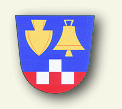                                                                                okres Brno – venkov, příspěvková organizace                                                                               Chudčice 19                                                                               Veverská Bítýška  664 71                                                                                  IČO:75002981                                                                                    Bankovní spojení: 2028581379/0800                                                                                         e-mail: skola@chudcice.cz      TEL: 549 420 379                    Autoevaluace 2013-2017AUTOEVALUAČNÍ ZPRÁVA2013 – 2017Mgr. Lenka TruhlářováŘeditelka školyVlastní hodnocení školy – autoevaluační zpráva  Toto vlastní hodnocení školy je zpracováno za období 2013 - 2017Vlastní hodnocení školy je zpracováno podle vyhlášky č. 15/2005 Sb., kterou se stanoví náležitosti dlouhodobých záměrů, výročních zpráv a vlastního hodnocení školy a je zaměřeno na: a)      cíle, které si škola stanovila zejména v koncepčním záměru rozvoje školy a ve školním vzdělávacím programu jejich reálnost a stupeň důležitostib)      posouzení, jakým způsobem je škola plníc)      oblasti, ve kterých škola dosahuje dobrých výsledků, a oblasti, ve kterých je třeba úroveň vzdělávání zlepšit, včetně návrhů příslušných opatřeníHlavní oblasti vlastního hodnocení školy:a)      podmínky ke vzděláváníb)      průběh vzděláváníc)      vnitřní a vnější vztahyd)      výsledky vzdělávání žákůe)      řízení školy, kvality personální práce, kvalita dalšího vzdělávání pedagogických pracovníkůf)       úroveň výsledků práce školyInformace pro vlastní hodnocení byly čerpány z těchto zdrojů:a)      pedagogická dokumentace (učební plány, osnovy apod.) a dokumentace žákůb)      ankety a dotazníky, které byly dodány učitelům a rodičůmc)      rozhovoryd)      výstupy z vlastní kontrolní hospitační činnosti, hospitací, pozorováníe)      písemné podklady (posudky, hodnocení, inspekční zprávy, záznamy z kontrol, apod.)f)       vnitřní statistické ukazatele (zájem o školu, úspěšnost přechodu žáků na ostatní ZŠ – 5. ročník apod.)g)      vnější statistické ukazatele (demografické faktory, problematiky zaměstnanosti spádové oblasti apod.)h)      externí zdroje (materiály školských orgánů, úřadů práce, obcí apod.)i)        v minulosti byly využívány různé způsoby získávání údajů od žáků, rodičů i pedagogůHlavní oblasti vlastního hodnocení školyJednotlivé oblasti jsou vždy posuzovány z pohledu cílů, které si škola stanovila, jak se daří je plnit, oblasti, kde škola dosahuje úspěchy a také v čem má rezervy. Podmínky ke vzděláváníDemografické podmínkyPorodnost v porovnání s ostatními kraji a oblastmi kraje je vyšší a tím dochází k nárůstu obyvatel v Chudčicích. Silné ročníky přicházejí do prvních ročníků, což vede k naplněnosti školy na prvním stupni. LegislativaŠkolský zákon přinesl velmi podstatné změny a výrazně ovlivnil práci školy v posledních letech – zavedením vlastního ŠVP  - Veselá škola a ŠVP MŠ Barevná školička a tím nutnost hodnocení vlastních výstupů vzdělávání žáků a dětí.Velkou pozornost věnovala škola ochraně osobních údajů žáků i zaměstnanců podle zákona č. 101/2000 Sb. a bude nucena si vyžádat od rodičů souhlas se zpracováváním osobních a citlivých údajů žáků a dětí. Zákoník práce přinesl některé podstatné změny v pracovně právních vztazích, které škole jako zaměstnavateli zkomplikovaly práci, zejména v oblasti zvýšených platových nároků. A snížených prostředků do FKSP a opětovnému nárůstu prostředků do FKSP.Konkurenční prostředí školy a veřejnostŠkola se dostává do velmi úzké vazby škola – zřizovatel. Vzrůstá konkurence škol s nutností získat žáky. Postupně se mění přístup rodičů ke škole – již jim není jedno, jakou školu jejich dítě navštěvuje, učí se hodnotit školy, kladou stále větší požadavky. Objevuje se stále více pedagogů, kteří chtějí pracovat tvůrčím způsobem, kteří objevují, že otevřenost školy vůči rodičům přináší škole užitek.Z hlediska ČŠI patříme dlouhodobě mezi skupinu dobře hodnocených škol. Orientujeme se na přání a potřeby našich klientů – rodičů a jejich dětí. Umíme vytvořit pohodové prostředí bez snížení nároků na kvalitu práce.  Vedení školy vynakládá maximální úsilí pro další rozvoj školy (získávání finančních prostředků), zajištění servisu pro pedagogy i provozní zaměstnance. Škola je na veřejnosti stále lépe  prezentována (webové stránky školy, místní tisk, výstavy, soutěže, kulturní akce pro rodiče i seniory, sportovní soutěže pořádané jinými školami i soutěže vlastní). Průběh vzděláváníOrganizace, metody a formy práceOrganizace školního roku je na dobré úrovni. Plánované akce školy nabízejí setkávání se s dalšími školami a veřejností.Plánování a bezprostřední příprava výchovně – vzdělávací práce jsou promyšlené. Stanovené cíle respektují věkové a vývojové zvláštnosti dětí i jejich osobní tempo, některým žákům ve spolupráci s PPP vytváříme IVP. Spontánní a řízené aktivity se přirozeně prolínají, probíhají ve třídě i při pobytu a pohybu mimo školní budovu (hřiště, exkurze…).  Forma provedení odpovídá většinou danému tématu. Učitelé s dětmi pracují skupinově i individuálně. Vhodné je navození a využívání přirozených učebních situací (propojení učební látky s příklady z praktického života). Zvolené metody a formy práce nechávají většinou dětem prostor pro svobodné rozhodování, možnost volby a respektovaly jejich spontánnost. Učitelé vytvářejí pro splnění zadávaných úkolů přiměřený časový prostor. Kvalitu výchovně – vzdělávací práce příznivě ovlivňuje laskavý vstřícný přístup učitelů.Škola poskytuje kvalitní vybavení tzn. školní zahradu, počítače s interaktivní tabulí, didaktické pomůcky, především k výuce cizích jazyků, včetně školní knihovny. Stejně tak je škola velmi dobře vybavena pomůckami pro děti prvního stupně.Realizace ŠVP Silné stránkya)      učitelé sami ovlivňují průběh vzdělávání tvorbou časově tematických plánu na školní rokb)      cílem výuky je zapojení žáků do běžného životac)      dostatečná nabídka zájmových kroužků, dle přání většiny rodičůd)      vytváření IVP a individuálních programůSlabé stránkya)      nutná postupná úprava ŠVPb)      žáci neumí pracovat s učebnicí a komplikovaným tématemPříležitostia)      pomocí ŠVP učitelé ovlivňují obsah výukyb)      výuka cizích jazyků c)      spolupráce s PPP, s psychology a dalšími odborníkyd)      vzdělávání pedagogických pracovníkůHrozbya)      klesající morální úroveň žákůb)      nadměrné nároky na pedagogyVnitřní a vnější vztahy Ve vztazích pedagogů převládá pozitivní atmosféra, učitelé pracují v týmech, předávají si informace a zkušenosti. Chybí zájem rodičů o spolupráci se školou. Pěkná účast na akcích školy.  Spolupráce školy s dalšími subjekty je na dobré úrovni.Výsledky vzdělávání žáků Zajišťování výsledků vzdělávání je ve škole věnována patřičná pozornost. Pro hodnocení žáků získávají učitelé podklady ústním a písemným zkoušením a zároveň praktickými dovednostmi. Zdokumentované hodnocení, které provádí vyučující. Poskytuje objektivní přehled o úrovni znalostí žáků, signalizuje případné nedostatky a specifikuje opatření k odstranění zjištěných nedostatků ve znalostech učiva. Analýza zjištěných výsledků je předmětem jednání pedagogické rady.Na naší škole se nevyskytuje záškoláctví,  nemají časté krátkodobé absence. Žáci na naší škole mají malou slovní zásobu,  proto je pro ně obtížné vyjadřování. Pramení to i z prostředí, ve kterém vyrůstají a pohybují se. Rodiče s nimi málokdy někam chodí (kino, výstavy), netráví společně volný čas. Velmi málo čtou, velkou část svého volného času tráví na počítači, u televize, hraním her na mobilních telefonech. Problémem pro ně je říci souvislý text o 3–4  větách s použitím slušných výrazů.Řízení školy, personální práce, kvalita dalšího vzdělávání pedagogických pracovníků Ředitelka školy koordinuje práci jednotlivých útvarů, zejména prostřednictvím provozních porad, pedagogické rady a systémem vnitřních předpisů, které stanovují pravidla činnosti školy.Komunikační systém má stále nedostatky a mým cílem je snaha průběžně komunikační systém zdokonalit. Aktuální zprávy potřebné pro větší počet pracovníků jsou zveřejněny v týdenním plánu. Je využíván osobní kontakt s učiteli a pravidelné, plánované i operativní schůzky.V průběhu analýzy vnitřních zdrojů jsem zjistila charakteristické rysy pedagogického týmu:pedagogové se aktivně zapojují do života školy      (výstavy, soutěže, kulturní akce)ochota změny k novému vzdělávacímu programuvěkově rovnoměrně rozvrstvený - flexibilní      kolektivpedagogové se dále vzdělávají (kurzy, přednášky,      semináře)kladný přístup ke grantům a projektům EUPovažuji za správné řízení školy charakterizovat jako demokratické, direktivní v oblasti rozpočtu, naopak jako liberální v oblasti vývoje školy, alternativních vzdělávacích aktivit. Kombinace obou způsobů je uplatňována v oblasti DVPP a personalistice – vytváření pedagogického týmu.Úroveň výsledků práce školyPři kontrole úrovně práce zaměstnanců školy ověřuji i to, zda dostatečně propagují svojí práci a práci celé školy, reagují-li na potřeby žáků a dětí a chápou je, zda dovedou navodit u žáků a dětí pocit, že jim je věnována maximální péče, že učitel má zájem a dost času věnovat se i rodičům.V kontrolní činnosti vyhází vedení školy z poznatků ČŠI z poslední inspekční návštěvy a zaměřilo se na sledování plnění učebních plánů, metod a forem práce, dodržování osnov a vedení předepsané dokumentace pedagogickými pracovníky, dodržování směrnic školy pedagogy. Byl kladen důraz na prevenci a řešení projevů šikanování, návykových látek, jiných negativních jevů.Kontrolní systém je rozpracován, postihuje celou organizační strukturu a jeho funkčnost zajišťuje účelné rozdělení pravomocí mezi ředitelku školy a další pověřené zaměstnance. Totéž platí o kontrolní činnosti pedagogického procesu. Hospitační záznamy jsou strukturovány a umožňují dostatečně kvalitní analýzu pedagogické činnosti. S výsledky hodnocení jsou učitelé vždy seznámeni. Ze závěrů o výsledcích kontrol vyplývá, že jejich zaměření i četnost neposkytuje vedení školy ucelenou zpětnou vazbu o kvalitě a průběhu výchovy a vzdělávání, plnění učebních osnov, dosahovaných výsledcích a postupném naplňování koncepčních záměrů školy. Z toho důvodu připravujeme změny v oblasti kontrolní činnosti. Velmi intenzivně se škola zabývá personálními otázkami a přirozeným odchodem zaměstnanců do starobního důchodu. Dává příležitost k uplatnění mladým absolventům s příslušnou odbornou kvalifikací. Všem umožňuje odborný růst prostřednictvím plánovaných aktivit dalšího vzdělávání. Hodnocení výsledků práce provádí v souladu s vnitřním platovým předpisem.ZávěrZ vlastní práce vyplývá několik závěrů, které by měly ovlivnit další činnost školy v budoucích letech.Zpracovat školní vzdělávací program pro žáky se specifickými poruchami chování a specifickými poruchami učení.Snažit se zvýšit zájem rodičů o spolupráci se školou a o život školy.Posílit u žáků pozitivní myšlení a zájem o další vzdělávání.Zlepšit prestiž školy v podvědomí široké veřejnosti.Společně vytvořit uvolněné a přátelské prostředí pro žáky a děti z problémových a sociálně slabých rodin.Poskytnout pedagogickým pracovníkům odbornou supervizi a možnost řešit aktuální problémy s psychologem PPP Brno, který bude dlouhodobě spolupracovat s naší organizací.V Chudčicích 20.10.2017Zpracovala: Mgr. Lenka Truhlářová, ředitelka školySchváleno Školskou radou dne:  8.1.2018Schváleno pedagogickou radou:  13.11.2017